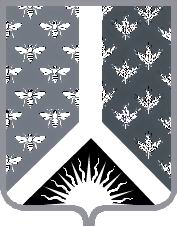 СОВЕТ НАРОДНЫХ ДЕПУТАТОВ НОВОКУЗНЕЦКОГО МУНИЦИПАЛЬНОГО РАЙОНАР Е Ш Е Н И Е от 26 марта 2019 г. № 39-МНПАОб утверждении Положения об осуществлении органами местного самоуправления Новокузнецкого муниципального района мероприятий в сфере профилактики правонарушенийПринято Советом народных депутатовНовокузнецкого муниципального района26 марта 2019 г.Рассмотрев представленный прокурором Новокузнецкого района Долгих Р. Е. проект решения «Об утверждении Положения об осуществлении органами местного самоуправления Новокузнецкого муниципального района мероприятий в сфере профилактики правонарушений», и руководствуясь Федеральным законом от 06.10.2003 № 131-ФЗ «Об общих принципах организации местного самоуправления в Российской Федерации», Федеральным законом от 23.06.2016 № 182-ФЗ «Об основах системы профилактики правонарушений в Российской Федерации», Уставом муниципального образования «Новокузнецкий муниципальный район», Совет народных депутатов Новокузнецкого муниципального района  Р Е Ш И Л:1. Утвердить Положение об осуществлении органами местного самоуправления Новокузнецкого муниципального района мероприятий в сфере профилактики правонарушений согласно приложению к настоящему Решению.2. Настоящее Решение вступает в силу со дня, следующего за днем его официального опубликования.Председатель Совета народных депутатов Новокузнецкого муниципального района                                                                            Е. В. Зеленская                                                                   Глава Новокузнецкого муниципального района                                                                             А. В. ШарнинПОЛОЖЕНИЕоб осуществлении органами местного самоуправления Новокузнецкого муниципального района мероприятий в сфере профилактики правонарушений1. Настоящее Положение в соответствии с Конституцией Российской Федерации, Федеральными законами от 06.10.2003 № 131-ФЗ «Об общих принципах организации местного самоуправления в Российской Федерации», от 23.06.2016 № 182-ФЗ «Об основах системы профилактики правонарушений в Российской Федерации», Уставом Новокузнецкого муниципального района, регулирует вопросы осуществления органами местного самоуправления Новокузнецкого муниципального района мероприятий в сфере профилактики правонарушений и определяет компетенцию представительного и исполнительного органов местного самоуправления в сфере профилактики, регулирует вопросы мониторинга в сфере профилактики и использования его результатов в реализации предусмотренных законодательством форм профилактического воздействия.2. К полномочиям Совета народных депутатов Новокузнецкого муниципального района в сфере профилактики правонарушений относятся:а) утверждение местного бюджета и контроль за его исполнением в части расходов на профилактику правонарушений;б) принятие нормативных правовых актов в сфере профилактики правонарушений и контроль за их исполнением;3. К полномочиям администрации Новокузнецкого муниципального района (далее – администрация) в сфере профилактики правонарушений относятся:а) утверждение муниципальных программ и (или) планов по осуществлению профилактики правонарушений на территории Новокузнецкого муниципального района, организация их выполнения, оценка эффективности их реализации, внесение в проект местного бюджета расходов для их исполнения;б) определение порядка создания и работы муниципального координационного органа в сфере профилактики правонарушений, материально-техническое обеспечение его деятельности;в) осуществление мониторинга в сфере профилактики правонарушений, сбора необходимой информации для выявления причин и условий, способствующих возникновению правонарушений, в том числе, выявление лиц, находящихся в социально опасном положении, а также семей, члены которых нуждаются в получении социальных услуг;г) изучение общественного мнения, а также политических, социально-экономических и иных процессов на территории Новокузнецкого муниципального района, оказывающих влияние на криминогенную ситуацию;д) обеспечение населения, проживающего на территории Новокузнецкого муниципального района, наглядной агитационной информацией (в том числе, через средства массовой информации) предупредительного характера о противоправной деятельности, проведение воспитательных мероприятий среди молодежи;е) проведение разъяснительной работы о необходимости соблюдения законодательства в ходе приема граждан, консультирование жителей Новокузнецкого муниципального района по вопросам профилактики правонарушений;ж) представление Совету народных депутатов Новокузнецкого муниципального района отчетов о выполнении муниципальных программ и (или) планов, и иных мероприятий по осуществлению профилактики правонарушений в рамках ежегодного отчета об исполнении местного бюджета;з) осуществление иных полномочий в сфере профилактики правонарушений, предусмотренных федеральным законодательством и законодательством Кемеровской области.4. Администрация осуществляет профилактическую работу в формах, предусмотренных Федеральным законом от 23.06.2016 № 182-ФЗ «Об основах системы профилактики правонарушений в Российской Федерации», во взаимодействии с муниципальным координационным органом в сфере профилактики правонарушений, федеральными и региональными органами государственной власти, правоохранительными органами, организациями, общественными объединениями, жителями Новокузнецкого муниципального района.5. В целях правового просвещения и правового информирования администрация доводит до сведения граждан и организаций информацию о работе органов местного самоуправления, направленную на обеспечение защиты прав и свобод человека и гражданина, общества и государства от противоправных посягательств. Информирование осуществляется путем применения различных мер образовательного, воспитательного, информационного, организационного или методического характера.6. В соответствии с Федеральным законом от 23.06.2016 № 182-ФЗ «Об основах системы профилактики правонарушений в Российской Федерации» обеспечение социальной адаптации осуществляется администрацией посредством:стимулирования деятельности организаций, предоставляющих рабочие места лицам, нуждающимся в социальной адаптации, а также лицам, прошедшим курс лечения от наркомании, алкоголизма и токсикомании и реабилитацию;привлечения общественных объединений для оказания содействия лицам, нуждающимся в социальной адаптации.7. Администрацией при исполнении полномочий, установленных в пункте 3 настоящего Положения, принимаются меры социально-экономического, педагогического, правового характера в целях интеграции в общество лиц, отбывших уголовное наказание в виде лишения свободы и (или) подвергшихся иных мерам уголовно-правового характера.8. В целях социальной реабилитации администрация во взаимодействии с членами муниципального координационного органа в сфере профилактики правонарушений принимает в пределах своей компетенции меры к восстановлению утраченных социальных связей и функций лицами, находящимися в трудной жизненной ситуации, в том числе потребляющими наркотические средства и психотропные вещества в немедицинских целях, оказывает содействие в восстановлении таким лицам утраченных документов.Лицам, пострадавшим от правонарушений или подверженным риску стать таковыми, с их согласия разъясняется существующий порядок оказания социальной, профессиональной и правовой помощи.9. С учетом данных мониторинга в сфере профилактики правонарушений и анализа криминогенной ситуации, но не реже чем раз в квартал, администрация рассматривает вопрос о необходимости проведения или корректировки комплексных мероприятий в рамках своей компетенции в сфере профилактики правонарушений по направлениям деятельности, предусмотренным статьей 6 Федерального закона от 23.06.2016 № 182-ФЗ «Об основах системы профилактики правонарушений в Российской Федерации».Информация о принятых мерах ежеквартально направляется администрацией в муниципальный координационный орган в сфере профилактики правонарушений, а также размещается на официальном сайте в сети «Интернет».10. В соответствии с утвержденными постановлением Правительства Российской Федерации от 30.12.2016 № 1564 Правилами проведения мониторинга в сфере профилактики правонарушений администрация ежегодно предоставляет в уполномоченный орган Кемеровской области статистические данные, обобщенный результат мониторинга с учетом определенных статьей 6 Федерального закона «Об основах системы профилактики правонарушений в Российской Федерации» основных направлений профилактики правонарушений.Приложение к решению Совета народных депутатов Новокузнецкого муниципального района от 26 марта 2019 г. № 39-МНПА«Об утверждении Положения об осуществлении органами местного самоуправления Новокузнецкого муниципального района мероприятий в сфере профилактики правонарушений»